Okleiniarka z wstępnym frezowaniem i agregatem zaoblającym naroża – 1 szt. Model/typ	Producent/kraj	Rok produkcji	Parametry techniczne:Formularz należy podpisaćkwalifikowanym podpisem elektronicznym lub podpisem osobistym lub podpisem zaufanymosób/-y uprawnionych/-ejLp.Minimalne funkcje, parametry techniczne i warunki wymaganeParametry i warunki zaoferowane przez Wykonawcę(należy uzupełnić wszystkie wymagane pola podając parametry oferowanego produktu, opis lub wpisać tak)  1.Produkt fabrycznie nowy2.Wymiary stołu roboczego [mm]: 3000 x 5253.Wysokość stołu roboczego [mm]: 9044.Grubość obrzeża z rolki [mm]: 0,4 ÷ 35.Agregat polerki6.Min - max wysokość płyty [mm]: 8 ÷ 507.Dedykowany kompresor z wężem do podłączenia do okleiniarki ( i ewentualne elementy podłączeniowe )8.Min długość/szerokość elementu [mm]: 190/110Odpylacz dedykowany wraz z instalacją odpylania (węże, elementy rurociągu, elementy do podwieszenia instalacji) 9.Prędkość posuwu [m / min]: 710.Moc silnika posuwu S1 [kW]: 0,5511.Pneumatyczne ciśnienie robocze [bar]: 6,512.Agregat wstępnego frezowania:- moc silnika S1 [kW]: 2,2- Prędkość obrotowa [min]: 9,000- 2 frezy diamentowe  [mm]: Ø 80; H56; Z2- Skrawania [mm]:  0,5 / 1 / 1,5 / 213. Agregat klejowy:- moc silnika S1 [kW]: 0,18- Pojemność kleju [kg]: ~ 0,814.Agregat frezujący obrzeże:- moc silnika S1 [kW]: 2 x 0,35- frezy [mm]:  Ø 55,3; Z3- Prędkość obrotowa frezów [min]: 12,000- kopiały rolkowe15.Szafka elektryczna z PLC, zabezpieczenie wyłącznika głównego i zabezpieczenie przed przeciążeniem16.Przyciski wyłącznika awaryjnego17.Montaż instalacji odpylającej18.Serwis gwarancyjny i pogwarancyjny19Cyklina promieniowa i prosta20Agregat zaoblający21.Model referencyjny okleiniarki ME 35 TR22.Przykładowe rozwiązanie: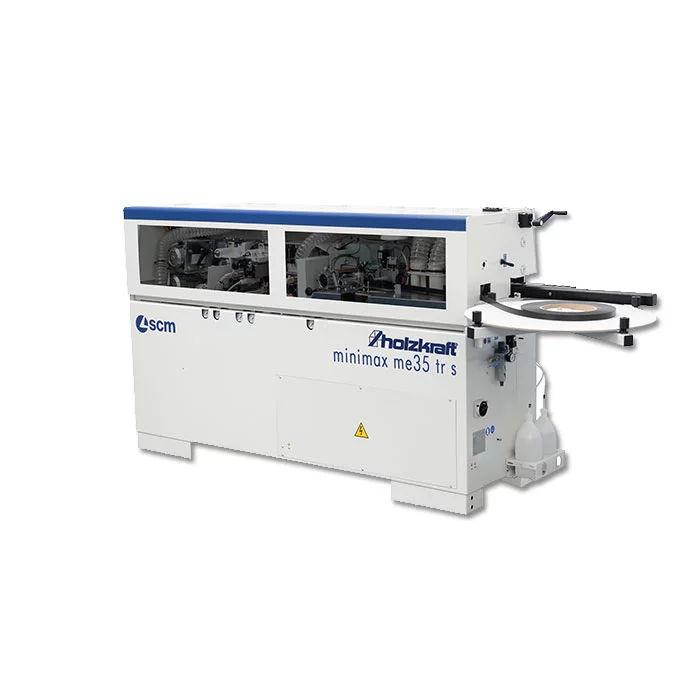 